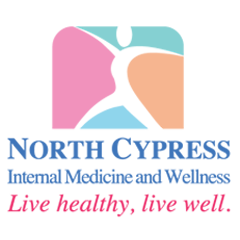 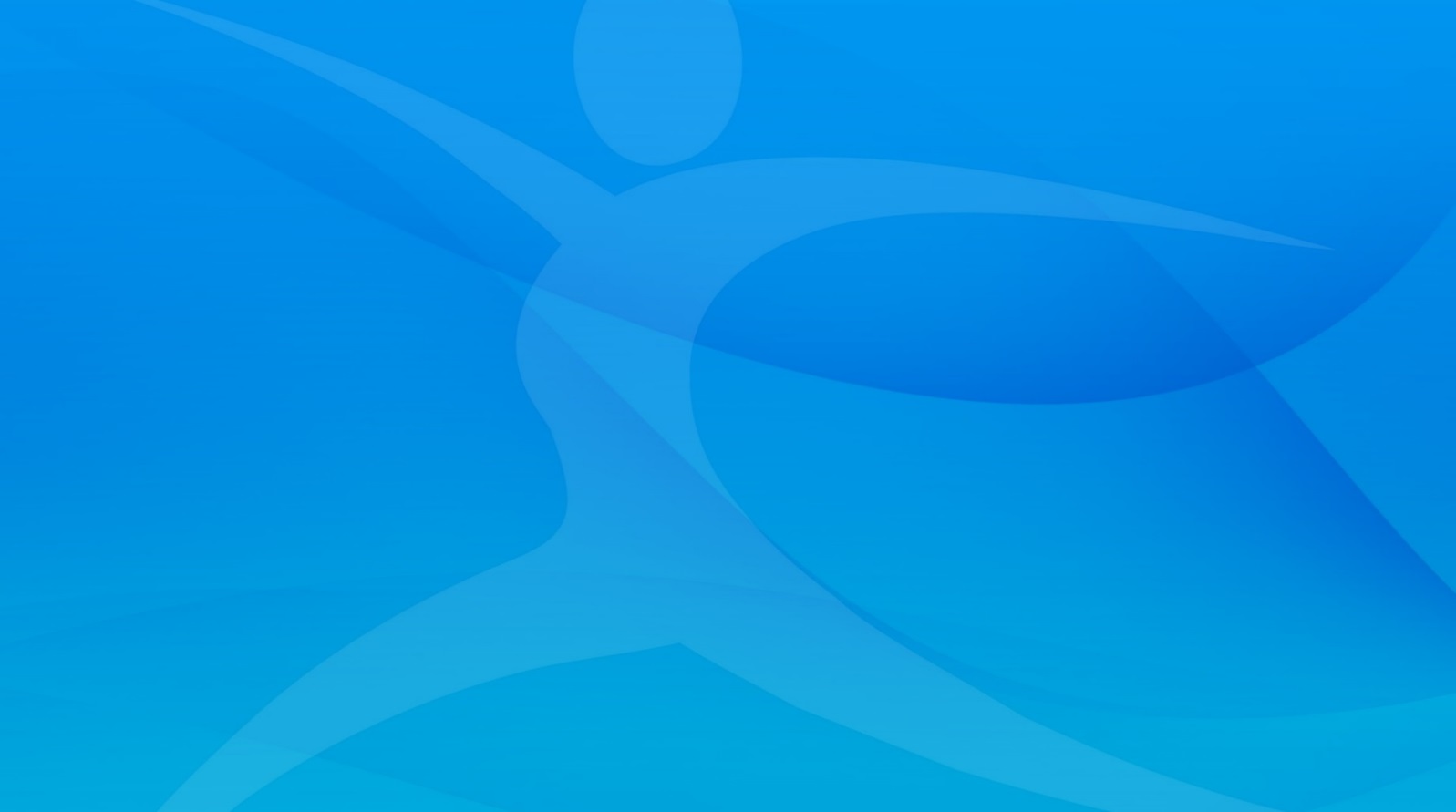 Ingredients1 cup cooked black beans and 1 cup cooked pinto beans(if using canned, look for low sodium option, drain and rinse)1 cup diced red bell pepper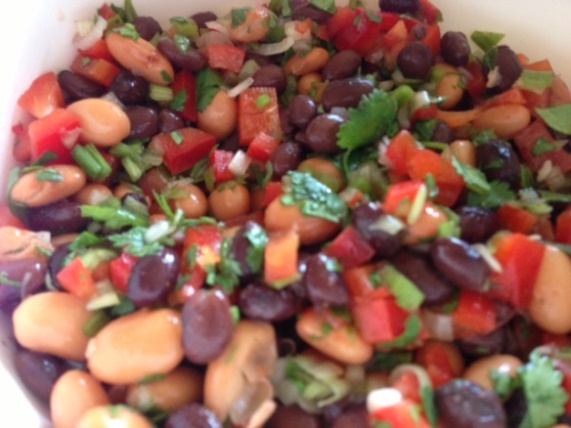 ½ cup minced green onion¼ tsp cayenne pepper2 tbsp red wine vinegar1 tbsp lemon juice2 tbsp minced cilantroInstructionsCombine all ingredients and refrigerate for one hour prior to serving. Refrigerate leftovers.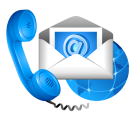 